Table S1. Passport data of the maize landraces collected from different states of North East Hill Region (NEHR) of India used in the current studyTable S2.  SSR primers used in the current study along with their chromosomal bin number and annealing temperature (°C )Table S3. Genetic parameters with respect to the 38 SSR markers used in the current study Table S3 (cntd.)PIC: Polymorphic information content; %Het: Percent heterozygosity; Fis- Consaguinity coefficient; Fst- Co-ancestry coefficient; Fit-Inbreeding coefficient; Nm: Number of effective migrants; GST-Hedrick standardized for small populations; F- Fixation IndexTable S4. Percent heterozygosity in the individual lines studied following six generations of inbreeding Ma5: MANIPUR	    M9: MEGHALAYA	M22: MEGHALAYA	    N21: NAGALAND N25:  NAGALAND       S16: SIKKIM		T9: TRIPURATable S5. Descriptive statistics, squared cosines values of factor loadings derived and their correlation for yield related traits studied CV: Co efficient of Variation (%)ASI: Anthesis to silking interval (days); PH: Plant height (cm); EH: Ear height (cm); EWH: Ear weight with husk (g); EWWH: Ear weight without husk (g); EL: Ear length (cm); NK: Number of kernels per row; GYP: Grain yield per plant (g)Table S6. Commercial Heterosis over three checks (DMH-121, CMH08-292 and BIO9544) in inter population crosses generated for ear related traits from a partial diallel experiment over two sowing windows - Rabi 2018 and Kharif 2019 respectively 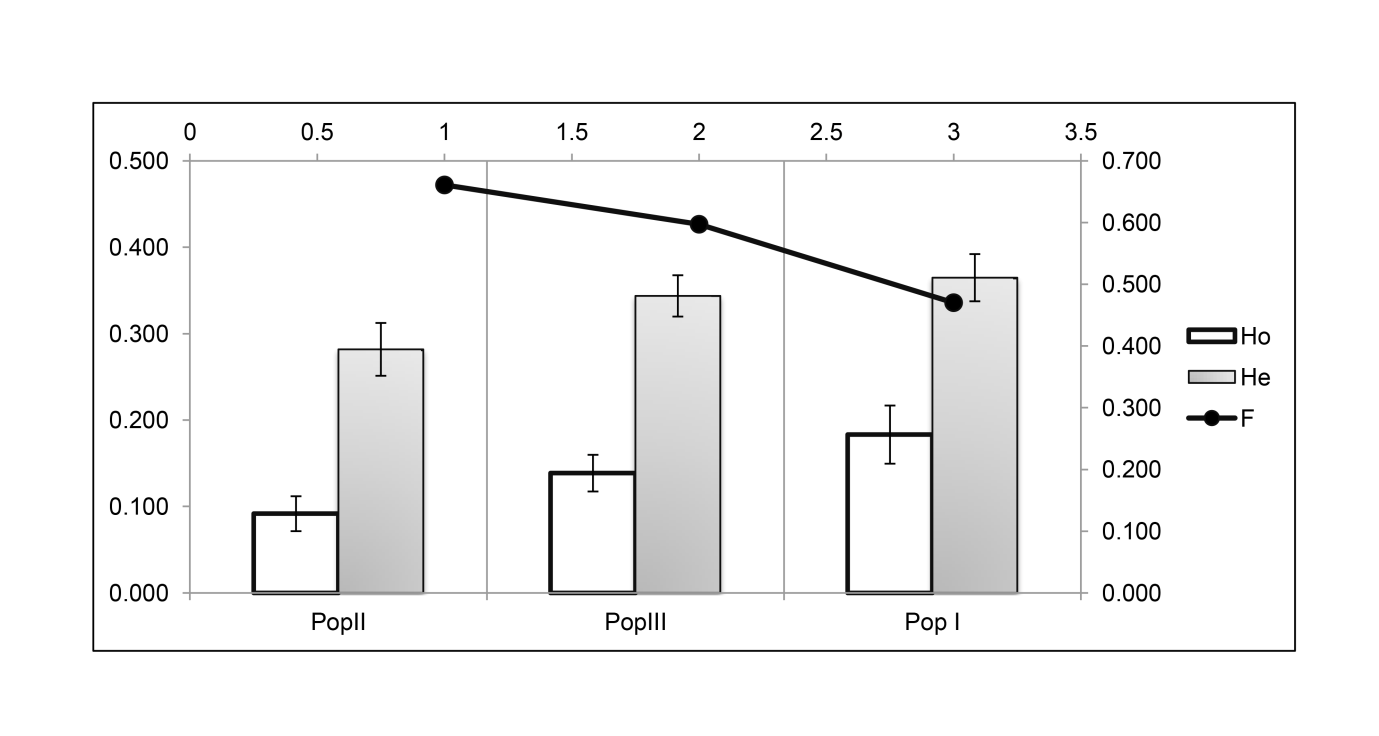 Figure S1. Observed Heterozygosity (Ho), Expected Heterozygosity (He) and Fixation Index (F) observed in the three populations defined by STRUCTURE where, Pop I, Pop II and Pop III represents Population I, Population II and the admixture subgroup respectively. Error bars indicate standard error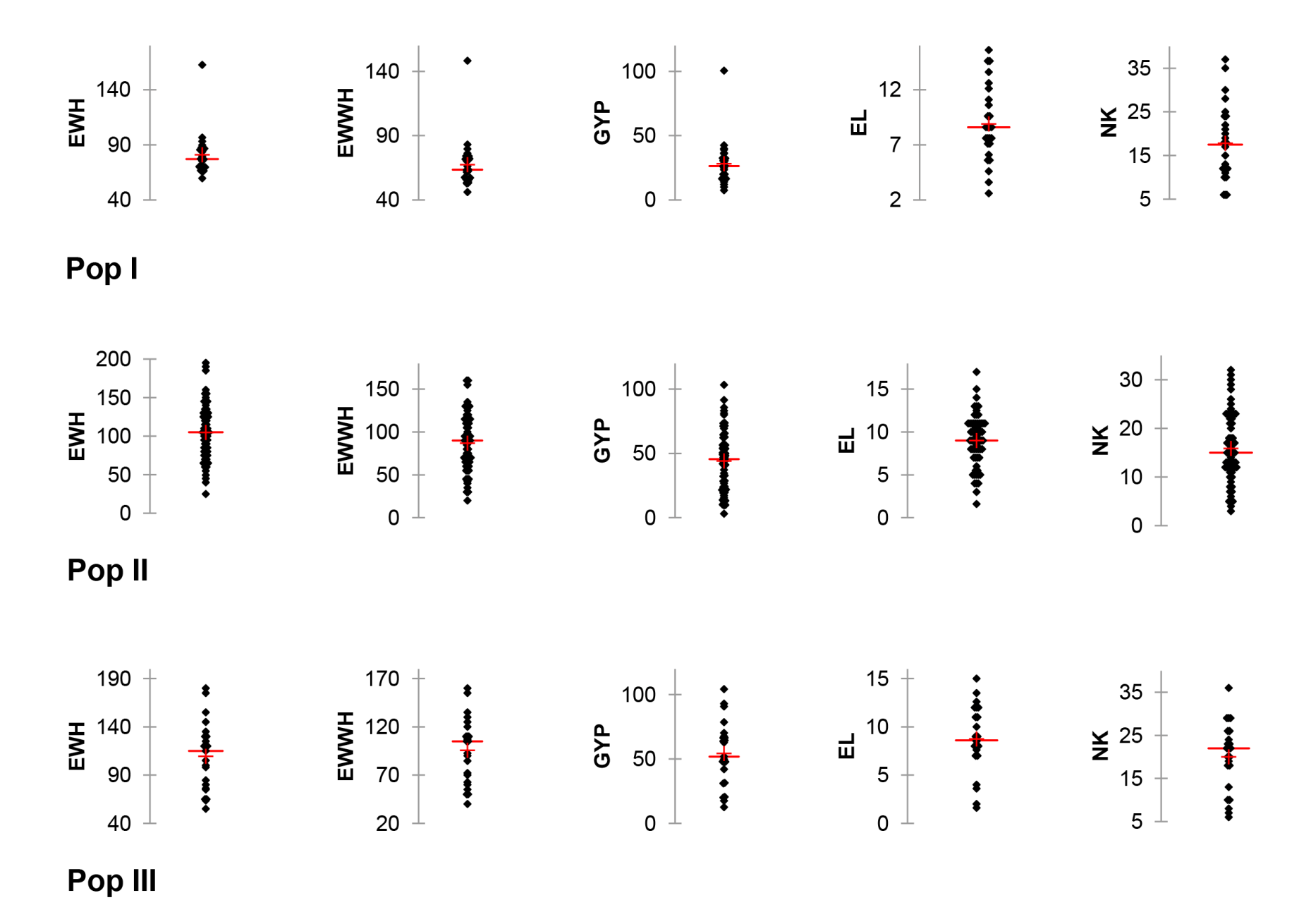 EWH: Ear weight with husk (g); EWWH: Ear weight without husk (g); EL: Ear length (cm); NK: Number of kernels per row; GYP: Grain yield per plant (g) Figure S2.  Scattergram of ear related traits in the three populations grouped as per STRUCTURE. The plus indicates mean values and the horizontal line depicts the median values. Pop I, Pop II and Pop III denote Population I, Population II and the admixture subgroup respectivelyS. NoCodePlace of collectionDistrictStateAltitude (MetersAbove Sea Level)1M22MOOTYRSHIAHJAINTIA HILLSMEGHALAYA13802Ma5KAKCHINGKAKCHINGMANIPUR7763N21WOKHAWOKHANAGALAND13134N25PHEKPHEKNAGALAND15245S16WEST SIKKIMWEST SIKKIMSIKKIM17006M9UPPER SHILLONGEAST KHASI HILLSMEGHALAYA15207T9SOUTH TRIPURA (KD)SOUTH TRIPURATRIPURA26
S. NoPrimer BinForward chainReverse chainAnnealing temperature (0C)1umc12221.01CTCAGAACAGAAGCCATCAAAAGCCGTCTTCGTGAGAGACATCCTGT662bnlg16141.02CCAACCCACCCAGAGGAGAAGCGGGCGAGATCTTCAT583phi1092751.03CGGTTCATGCTAGCTCTGCGTTGTGGCTGTGGTGGTG644bnlg4391.03TTGACATCGCCATCTTGGTGACCATCTTAATGCGATCGTACGAAGTTGTGGAA725bnlg14841.03GTAAAAGACGACGACATTCGGCTTCTGACGTGCACTCCGTTTAACA596phi3390171.03ACTGCTGTTGGGGTAGGGGCAGCTTGAGCAGGAAGC627umc13351.06ATGGCATGCATGTGTTTGTTTTACACAGACGTCGCTAATTCCTGAAAG588bnlg3812.04TCCCTCTTGAGTGTTTATCACAAAGTTTCCATGGGCAGGTGTAT649phi1272.08ATATGCATTGCCTGGAACTGGAAGGAAATTCAAACACGCCTCCCGAGTGT7210phi1010492.09CCGGGAACTTGTTCATCGCCACGTCCATGATCACACC6411umc15512.09CACCGGAACACCTTCTTACAGTTTCGAAACCTTCTCGTGATGAGC6612bnlg15202.09TCCTCTTGCTCTCCATGTCCGCTTCTACAGCTGCGTAGCTTCTTCC6413umc21013.00CCCGGCTAGAGCTATAAAGCAAGTCTAGCTAGTTTGGTGCGTGGTGAT6614bnlg15233.03GAGCACAGCTAGGCAAAGGGCTTCTCTCGCACGCTCTCTCTTTCTTT6215phi0293.04TTGTCTTTCTTCCTCCACAAGCAGCGAAATTTCCAGTTGCCACCGACGAAGAACTT5516phi0533.05CTGCCTCTCAGATTCAGAGATTGACAACCCAACGTACTCCGGCAG6417phi0733.05GTGCGAGAGGCTTGACCAAGCTTCTAAGGGTTGAGGGCGAGGAA6618bnlg1973.06GCGAGAAGAAAGCGAGCAGACGCCAAGAAGAAACACATCACA6719phi0724.01ACCGTGCATGATTAATTTCTCCAGCCTTGACAGCGCGCAAATGGATTGAACT7220bnlg21624.08GTCTGCTGCTAGTGGTGGTGCACCGGCATTCGATATCTTT6421umc17055.03ATGCGTCTTTCACAAAGCATTACAAGGTGCAGTTCATAGACTTCCTGG6622phi0855.06AGCAGAACGGCAAGGGCTATGCTTCTTTTGGCACACCACGACGA6723umc11535.09CAGCATCTATAGCTTGCTTGCATTTGGGTTTTGTTTGTTTGTTTGTTG6524phi1266.00TCCTGCTTATTGCTTTCGTCATGAGCTTGCATATTTCTTGTGGACA6425phi4237966.02CACTACTCGATCTGAACCACCACGCTCTGTGAATTTGCTAGCTC5426mmc02416.05TATATCCGTGCATTTACGTTTCATCGCTTGTCTGTCGA5827phi2998526.07GATGTGGGTGCTACGAGCCAGATCTCGGAGCTCGGCTA6428umc20596.08GGAAAAGGAGGAACAGTGTAAGCAAGCGTGATCAGACGTACAATGCTA6629phi1127.01TGCCCTGCAGGTTCACATTGAGTAGGAGTACGCTTGGATGCTCTTC6830phi0347.02TAGCGACAGGATGGCCTCTTCTGGGGAGCACGCCTTCGTTCT5431phi3281757.04GGGAAGTGCTCCTTGCAGCGGTAGGTGAACGCGGTA5632bnlg21818.00CCAATTCACCAATCATGCAATTGGGGTGAAGCAATGTGTA6333umc13278.01AGGGTTTTGCTCTTGGAATCTCTCGAGGAAGGAGGAGGTCGTATCGT6634bnlg11948.02GCGTTATTAAGGCAAGCTGCGCTTCTACGTGAAGCAGAGGATCCAT6035phi2333768.03TATCTGACGAATCCCATTCCCGTACGTAACGGACGGACGG6536umc11498.06TACAGTAGGGATTCTTGCAGCCTCGTGGGACCTTGTTGCTTCCTTT6037umc19978.06GTTCCAATGAGATGAGACGATGTGCTCCAAAAAGGCCGTCGTAGTA5839phi1001758.06TATCTGACGAATCCCATTCCCGTACGTAACGGACGGACGG6439bmc11528.06CGCTACCGATTGTTGAATTGAAAGTCGTCCGGTCAAATTG6340phi0808.08CACCCGATGCAACTTGCGTAGATCGTCACGTTCCACGACATCAC6241phi0619.03GACGTAAGCCTAGCTCTGCATGCTTCTAAACAAGAACGGCGGTGCTGA6242bnlg2449.02GATGCTACTACTGGTCTAGTCCAGACTCCTCCACTCATCAGCCTTGA6643umc12779.08TTTGAGAACGGAAGCAAGTACTCCACCAACCAACCACTCCCTTTTTAG6045umc138010.00CTGCTGATGTCTGGAAGAACCCTAGCATCATGCCAGCAGGTTTT6746phi05910.02AAGCTAATTAAGGCCGGTCATCCCTCCGTGTACTCGGCGGACTC6547bnlg233610.04GGTAGGGGAAAAAACATGCATGATAAAGTTCTCTATTTGTCTGCC6148umc119610.07CGTGCTACTACTGCTACAAAGCGAAGTCGTTCGTGTCTTCCGAAACT66S. No.SSR markerBin NoPIC%HetFisFitFstNmGstG''stFixation IndexTotal No. Allelesumc12221.010.4720.20.280.300.038.670.010.040.312bnlg16141.020.396.00.680.710.073.210.050.110.502bnlg4391.030.515.40.830.830.055.110.030.080.823bnlg14841.030.5019.30.440.440.0055.46-0.01-0.040.442umc13351.060.386.50.850.870.161.280.140.310.742bnlg3812.040.4214.40.450.590.260.720.240.510.322phi1272.080.160.01.001.000.210.940.190.321.002phi101042.090.418.30.380.750.590.170.580.840.343umc15512.090.466.70.760.760.0116.810.00-0.010.742bnlg15202.090.486.00.780.820.210.970.190.400.582umc210130.4023.8-0.41-0.100.220.860.220.43-0.162bnlg15233.030.120.01.001.000.0133.12-0.02-0.031.002phi0293.040.4421.60.340.360.037.220.020.050.303phi0533.050.070.01.001.000.045.440.020.031.002bnlg1973.060.366.20.750.750.0129.06-0.01-0.030.772phi0724.010.343.60.960.970.270.680.250.490.983bnlg21624.080.199.90.040.070.037.940.020.030.023umc17055.030.240.90.940.960.320.530.300.510.962phi0855.060.189.00.070.090.0211.990.010.010.023umc11535.090.458.80.780.820.210.970.190.420.783phi12660.455.30.800.810.082.870.060.140.622phi4237966.010.4815.40.520.590.161.330.140.350.522mmc02416.050.3817.80.040.210.181.120.170.360.312phi2998526.070.426.70.770.780.064.000.040.100.802umc20596.080.5229.10.440.450.0139.54-0.01-0.030.463phi0347.020.499.00.610.750.350.470.330.650.472umc13278.010.123.50.500.570.141.500.130.200.502phi2333768.030.357.40.650.700.151.440.130.270.722umc11498.060.508.30.730.750.063.810.040.110.684umc19978.060.4922.70.310.320.0116.560.000.000.312phi1001758.060.4520.30.570.580.0117.500.00-0.010.612bmc11528.060.301.80.870.880.063.600.040.090.872S. No.SSR markerBin NoPIC%HetFisFitFstNmGstG''stFixation IndexTotal No. Allelesphi0808.080.423.70.920.930.039.220.000.010.922phi0619.030.274.40.730.780.191.050.180.330.782umc12779.080.5710.70.540.600.141.580.120.340.593phi041100.4821.20.440.450.039.740.010.020.442phi05910.020.4922.90.230.240.0215.930.000.010.243bnlg233610.040.350.01.001.000.550.210.530.801.002Mean0.3810.180.590.640.138.490.110.220.592.32% Heterozygosity% Heterozygosity% Heterozygosity% Heterozygosity% Heterozygosity% Heterozygosity% Heterozygosity% Heterozygosity% Heterozygosity% Heterozygosity% Heterozygosity% Heterozygosity% Heterozygosity% Heterozygosity% Heterozygosity% HeterozygosityPopulation  IPopulation  IPopulation IIPopulation IIPopulation IIIPopulation IIILineM22Ma5N11N25S16LineM9LineT9LineM22M9Ma5N11T9Pop-M9Pop-T9G1016.3G330.0G6610.5G130.2G1114.3G344.8G6710.0G11010.8G1223.3G3611.9G688.1G11115.0G1418.6G389.3G6910.3G1316.3G1521.4G3914.6G705.1G216.7G1623.3G417.3G7110.0G3514.6G1720.9G449.3G7414.3G377.3G1814.0G467.0G759.5G411.6G1916.3G4710.0G764.8G4011.6G2016.3G482.5G779.5G4211.6G2123.3G494.7G787.1G439.3G2218.6G537.3G792.6G4522.0G2323.8G5512.5G8015.4G5024.3G2416.7G567.7G817.3G5114.6G2525.0G574.9G822.4G522.4G2614.0G5811.9G830.0G549.5G277.1G5917.9G847.1G6017.5G2819.0G612.5G8510.0G6214.6G2914.0G637.5G8611.9G711.6G311.9G6417.1G8714.3G7217.5G3020.9G6515.0G882.4G7314.6G3121.4G9019.5G87.0G3218.6G9112.2G8914.0G525.6G927.3G618.6G9312.2G911.6G949.3G952.5G965.3G9714.6G9811.9G994.7G10013.2G1018.3G1025.0G1037.9G10410.3G10512.8G10617.5G10710.0G10810.0G1095.1Descriptive statisticsDescriptive statisticsDescriptive statisticsSquared cosines values of factor loadingsSquared cosines values of factor loadingsSquared cosines values of factor loadingsCorrelations valuesCorrelations valuesCorrelations valuesVariableRangeMeanCVPC1PC2PC3PC1PC2PC3ASI 9.03.259.80.000.010.980.02-0.10-0.99PH 150.0141.922.00.130.710.010.360.84-0.08EH 139.764.245.50.120.760.000.350.870.04EWH 170.0100.134.80.860.000.010.93-0.04-0.09EWWH 140.084.138.10.920.000.000.96-0.05-0.04EL 15.48.936.00.350.130.010.59-0.370.09NK 34.017.145.10.460.140.010.68-0.380.10GYP 101.242.457.00.860.000.000.92-0.050.03Rabi 2018 (First Sowing Window)Rabi 2018 (First Sowing Window)Rabi 2018 (First Sowing Window)Rabi 2018 (First Sowing Window)Rabi 2018 (First Sowing Window)Rabi 2018 (First Sowing Window)Rabi 2018 (First Sowing Window)Rabi 2018 (First Sowing Window)Kharif 2019 (Second Sowing Window) Kharif 2019 (Second Sowing Window) Kharif 2019 (Second Sowing Window) Kharif 2019 (Second Sowing Window) Kharif 2019 (Second Sowing Window) Kharif 2019 (Second Sowing Window) Kharif 2019 (Second Sowing Window) Kharif 2019 (Second Sowing Window) Kharif 2019 (Second Sowing Window) Kharif 2019 (Second Sowing Window) EWHEWWHEWWHELELNKGYPGYPEWHEWHEWWHEWWHELELNKNKGYPGYPPopulation III x Population IPopulation III x Population IPopulation III x Population IPopulation III x Population IPopulation III x Population IPopulation III x Population IPopulation III x Population IPopulation III x Population IPopulation III x Population IPopulation III x Population IPopulation III x Population IPopulation III x Population IPopulation III x Population IPopulation III x Population IH17H18H19H20H21H3H4H5H6H7Population III x Population II Population III x Population II Population III x Population II Population III x Population II Population III x Population II Population III x Population II Population III x Population II Population III x Population II Population III x Population II Population III x Population II Population III x Population II Population III x Population II Population III x Population II Population III x Population II H1H22H8Population II x Population IPopulation II x Population IPopulation II x Population IPopulation II x Population IPopulation II x Population IPopulation II x Population IPopulation II x Population IPopulation II x Population IPopulation II x Population IPopulation II x Population IPopulation II x Population IPopulation II x Population IH11H12H13H14H15Population II x Population IIIPopulation II x Population IIIPopulation II x Population IIIPopulation II x Population IIIPopulation II x Population IIIPopulation II x Population IIIPopulation II x Population IIIPopulation II x Population IIIPopulation II x Population IIIPopulation II x Population IIIPopulation II x Population IIIPopulation II x Population IIIH10H41Population I x Population II Population I x Population II Population I x Population II Population I x Population II Population I x Population II Population I x Population II Population I x Population II Population I x Population II Population I x Population II Population I x Population II Population I x Population II Population I x Population II H28H33H37H39Population I x Population IIIPopulation I x Population IIIPopulation I x Population IIIPopulation I x Population IIIPopulation I x Population IIIPopulation I x Population IIIPopulation I x Population IIIPopulation I x Population IIIPopulation I x Population IIIPopulation I x Population IIIPopulation I x Population IIIPopulation I x Population IIIH29H34H35H38H40EWH: Ear weight with husk (g)  EWH: Ear weight with husk (g)  EWH: Ear weight with husk (g)  EWH: Ear weight with husk (g)  EWH: Ear weight with husk (g)  EWH: Ear weight with husk (g)  EWH: Ear weight with husk (g)  EWH: Ear weight with husk (g)  EWH: Ear weight with husk (g)  EWH: Ear weight with husk (g)  Superiority over a single commercial checkSuperiority over a single commercial checkSuperiority over a single commercial checkSuperiority over a single commercial checkSuperiority over a single commercial checkSuperiority over a single commercial checkSuperiority over a single commercial checkSuperiority over a single commercial checkSuperiority over a single commercial checkEWWH: Ear weight without husk (g)EWWH: Ear weight without husk (g)EWWH: Ear weight without husk (g)EWWH: Ear weight without husk (g)EWWH: Ear weight without husk (g)EWWH: Ear weight without husk (g)EWWH: Ear weight without husk (g)EWWH: Ear weight without husk (g)EWWH: Ear weight without husk (g)EWWH: Ear weight without husk (g)Superiority over two commercial checksSuperiority over two commercial checksSuperiority over two commercial checksSuperiority over two commercial checksSuperiority over two commercial checksSuperiority over two commercial checksSuperiority over two commercial checksSuperiority over two commercial checksSuperiority over two commercial checksEL: Ear length (cm)EL: Ear length (cm)EL: Ear length (cm)EL: Ear length (cm)EL: Ear length (cm)EL: Ear length (cm)EL: Ear length (cm)EL: Ear length (cm)EL: Ear length (cm)EL: Ear length (cm)Superiority over all three commercial checksSuperiority over all three commercial checksSuperiority over all three commercial checksSuperiority over all three commercial checksSuperiority over all three commercial checksSuperiority over all three commercial checksSuperiority over all three commercial checksSuperiority over all three commercial checksSuperiority over all three commercial checksNK: Number of kernels per row NK: Number of kernels per row NK: Number of kernels per row NK: Number of kernels per row NK: Number of kernels per row NK: Number of kernels per row NK: Number of kernels per row NK: Number of kernels per row NK: Number of kernels per row NK: Number of kernels per row GYP: Grain yield per plant (g)GYP: Grain yield per plant (g)GYP: Grain yield per plant (g)GYP: Grain yield per plant (g)GYP: Grain yield per plant (g)GYP: Grain yield per plant (g)GYP: Grain yield per plant (g)GYP: Grain yield per plant (g)GYP: Grain yield per plant (g)GYP: Grain yield per plant (g)